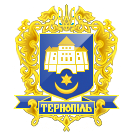 Тернопільська міська радаПОСТІЙНА КОМІСІЯз гуманітарних питаньПротокол засідання комісії №11від 11.12.2019р.Всього членів комісії:	(5) Місько В.В., Нитка О.Б., Турецька Н.І., Шараськіна В.А., Ляхович Р.М.Присутні члени комісії: 	(4) Місько В.В., Нитка О.Б., Шараськіна В.А., Турецька Н.І.,Відсутні члени комісії:	(1) Ляхович Р.М.Кворум є. Засідання комісії правочинне.На засідання комісії запрошені:Кучер Н.П. – начальник фінансового управління;Корчак Т.С. – начальник управління економіки, промисловості та праці;Круть М.М. – начальник управління у справах сім’ї, молодіжної політики і спорту,Кармазин В.П. – заступник начальника управління культури і мистецтв - завідувач сектору розвитку культури та духовної спадщини;Копач О.В. - заступник начальника управління соціальної політики з економічних питань;Похиляк О.П. – начальник управління освіти і науки;Пельвецька О.П. - заступник начальника управління освіти і науки з фінансових питань;Даньчак В.Я. – начальник відділу охорони здоров'я та медичного забезпечення;Тарнавська М.В. - заступник начальника відділу охорони здоров'я та медичного забезпечення з економічних питань;Лесів М.Ф. –  директор Комунального підприємства «Об’єднання парків культури і відпочинку м. Тернополя»;Домбровська І.Р.	-  бухгалтер Комунального підприємства «Об’єднання парків культури і відпочинку м. Тернополя»;Вишньовська К.С. - головний спеціаліст організаційного відділу ради управління організаційно-виконавчої роботи.Присутні з власної ініціативи:Климчук О.А. – депутат міської ради.Головуючий – голова комісії Місько В.В.СЛУХАЛИ:	Про затвердження порядку денного, відповідно до листа міського голови від 10.12.2019р. №432/01-ю.Інформував:	Місько В.В.Виступила:	Кучер Н.П., яка запропонувала доповнити порядок денний засідання наступним питанням:	Про внесення змін до рішення міської ради від 24.02.2017року № 7/14/19 «Про взаємовідносини з об’єднаними територіальними громадами (іншими органами місцевого самоврядування) у сфері надання послуг».Результати голосування за затвердження порядку денного комісії в цілому: За–4, проти-0, утримались - 0. Рішення прийнятоВИРІШИЛИ:  Затвердити порядок денний комісії.Порядок денний засідання:1.Перше питання порядку денного.СЛУХАЛИ: 	Про Програму економічного та соціального розвитку Тернопільської міської  територіальної громади на 2020-2021 роки.ДОПОВІДАЛА:	Корчак Т.С.ВИРІШИЛИ: 	Погодити проект рішення міської ради «Про Програму економічного та соціального розвитку Тернопільської міської  територіальної громади на 2020-2021 роки».Результати голосування: За – 4, проти-0, утримались-0. Рішення прийнято.2.Друге питання порядку денного.СЛУХАЛИ: 	Про  місцевий бюджет Тернопільської міської територіальної громади на  2020  рік.ДОПОВІДАЛА:	Кучер Н.П.ВИСТУПИЛИ:	Похиляк О.П., Пельвецька О.П.ВИСТУПИЛИ:	Місько В.В., Нитка О.Б., Шараськіна В.А., Турецька Н.І. з пропозицією фінансовому управлінню та постійній комісії з питань бюджету та фінансів  враховувати наступні пропозиції при формуванні місцевого бюджету Тернопільської міської територіальної громади на  2020  рік:асфальтування території ДНЗ №5 в сумі 250,0 тис.грн;ремонт будівлі (груп) ДНЗ №13 в сумі 90,0 тис.грн;придбання основних засобів ДНЗ №34 в сумі 30,0 тис.грн;ремонт ігрових павільйонів ДНЗ №37 в сумі 100,0 тис.грн;асфальтування території (заїзд з вул.Н.Світ до воріт) ДНЗ №2 в сумі 100,0 тис.грн;ремонт будівлі ЗОШ №9 в сумі 130,0 тис.грн;ремонт електропроводки в  ЗОШ №11 в сумі 50,0 тис.грн;придбання основних засобів (стільці в актовий зал) ЗОШ №16 в сумі 100,0 тис.грн та придбання основних засобів (мультимедіа) в сумі 50,0 тис.грн.ремонт будівлі  (дах) ЗОШ №22 в сумі 100,0 тис.грн та придбання комп’ютерної техніки в сумі 200,0 тис.грн.ремонт будівлі ТНВК №28 в сумі 100,0 тис.грн;ремонт будівлі ТНВК №35 в сумі 50,0 тис.грн;фінансування ювілейних дат у 2020 році в ДНЗ №25,17,26,24 та в ЗОШ №12, 7, 19,27, ДНЗ ТВПТУ технологій та дизайну, Спеціальній початковій школі з поглибленим вивченням економіки, Курівецькій ЗОШ, Дитячій хоровій школі «Зоринка»;включити кошти на встановлення пам’ятника В.Громницького в проект рішення.ВИСТУПИВ:	Місько В.В. з пропозицією доручити начальнику управління освіти і науки Похиляк О.П.:здійснити перевірку харчоблоків щодо відповідності до санітарних норм у всіх ДНЗ та ЗОШ Тернопільської міської територіальної громади та надати пропозиції комісії.взяти на контроль додаткове фінансування ЗОШ №17 ЗОШ №28, які були подані на Громадський бюджет 2020р. та надати пропозиції фінансовому управлінню при перегляді місцевого бюджету Тернопільської міської територіальної громади на  2020  рік.ВИСТУПИЛИ:	Місько В.В., Нитка О.Б., Шараськіна В.А., Турецька Н.І.ВИСТУПИВ:		Круть М.М.ВИСТУПИЛИ:	Місько В.В., Нитка О.Б. з пропозицією доручити начальнику управління у справах сім’ї, молодіжної політики і спорту Крутю М.М.  надати інформацію комісії про середній показник щодо кількості спортсменів та їх тренерів, які зайняли 1,2 та 3 місця на першостях України, Європи та Світу з олімпійських видів спорту за 2017-2019 р.р.ВИСТУПИЛИ:	Кармазин В.П., Лесів М.Ф., Домбровська І.Р.ВИСТУПИЛИ:	Місько В.В., Нитка О.Б., Шараськіна В.А. з пропозицією рекомендувати фінансовому управлінню при формуванні місцевого бюджету Тернопільської міської територіальної громади на  2020  рік віднайти можливість виділити кошти на:- встановлення протипожежної сигналізації в БК «Березіль» ім. Л.Курбаса;- поповнення бібліотечних фондів в сумі 200,0 тис.грн.-включити фінансування встановлення пам’ятника В.Громницького в проект рішення.ВИСТУПИЛИ:	Сулима В.І., Копач О.В.ВИРІШИЛИ: 	1.Погодити проект рішення міської ради «Про  місцевий бюджет Тернопільської міської територіальної громади на  2020  рік».	2. Рекомендувати фінансовому управлінню та постійній комісії з питань бюджету та фінансів  враховувати наступні пропозиції при формуванні місцевого бюджету Тернопільської міської територіальної громади на  2020  рік:асфальтування території ДНЗ №5 в сумі 250,0 тис.грн;ремонт будівлі (груп) ДНЗ №13 в сумі 90,0 тис.грн;придбання основних засобів ДНЗ №34 в сумі 30,0 тис.грн;ремонт ігрових павільйонів ДНЗ №37 в сумі 100,0 тис.грн;асфальтування території (заїзд з вул.Н.Світ до воріт) ДНЗ №2 в сумі 100,0 тис.грн;ремонт будівлі ЗОШ №9 в сумі 130,0 тис.грн;ремонт електропроводки в  ЗОШ №11 в сумі 50,0 тис.грн;придбання основних засобів (стільці в актовий зал) ЗОШ №16 в сумі 100,0 тис.грн та придбання основних засобів (мультимедіа) в сумі 50,0 тис.грн.ремонт будівлі  (дах) ЗОШ №22 в сумі 100,0 тис.грн та придбання комп’ютерної техніки в сумі 200,0 тис.грн.ремонт будівлі ТНВК №28 в сумі 100,0 тис.грн;ремонт будівлі ТНВК №35 в сумі 50,0 тис.грн;фінансування ювілейних дат у 2020 році в ДНЗ №25,17,26,24 та в ЗОШ №12, 7, 19,27, ДНЗ ТВПТУ технологій та дизайну, Спеціальній початковій школі з поглибленим вивченням економіки, Курівецькій ЗОШ, Дитячій хоровій школі «Зоринка».встановлення протипожежної сигналізації в БК «Березіль» ім. Л.Курбаса;поповнення бібліотечних фондів в сумі 200,0 тис.грн.включити фінансування встановлення пам’ятника В.Громницького в сумі 150,0 тис.грн;взяти на контроль додаткове фінансування ЗОШ №17 ЗОШ №28, які були подані на Громадський бюджет 2020р. та надати пропозиції фінансовому управлінню при перегляді місцевого бюджету Тернопільської міської територіальної громади на  2020  рік.Результати голосування за проект рішення, включаючи пропозиції депутатів Міська В.В., Нитки О.Б., Шараськіної В.А.  Турецької Н.І.: За – 4, проти-0, утримались-0. Рішення прийнято.3.Третє питання порядку денного.СЛУХАЛИ: 	Про внесення змін до рішення міської ради від 24.02.2017року № 7/14/19 «Про взаємовідносини з об’єднаними територіальними громадами (іншими органами місцевого самоврядування) у сфері надання послуг».ДОПОВІДАЛА:	Кучер Н.П.ВИСТУПИЛИ: 	Місько В.В., Нитка О.Б.ВИРІШИЛИ: 	Погодити проект рішення міської  ради «Про внесення змін до рішення міської ради від 24.02.2017року № 7/14/19 «Про взаємовідносини з об’єднаними територіальними громадами (іншими органами місцевого самоврядування) у сфері надання послуг».Результати голосування за проект рішення: За – 4, проти-0, утримались-0. Рішення прийнято.Голова комісії						В.В.Місько	Секретар комісії						О.Б.Нитка	Про Програму економічного та соціального розвитку Тернопільської міської  територіальної громади на 2020-2021 роки.Про  місцевий бюджет Тернопільської міської територіальної громади на  2020  рік.Про внесення змін до рішення міської ради від 24.02.2017року № 7/14/19 «Про взаємовідносини з об’єднаними територіальними громадами (іншими органами місцевого самоврядування) у сфері надання послуг».